作業所名石巻市立病院建設工事　石巻市立病院建設工事　石巻市立病院建設工事　所  長  名所  長  名岡澤　良三郎岡澤　良三郎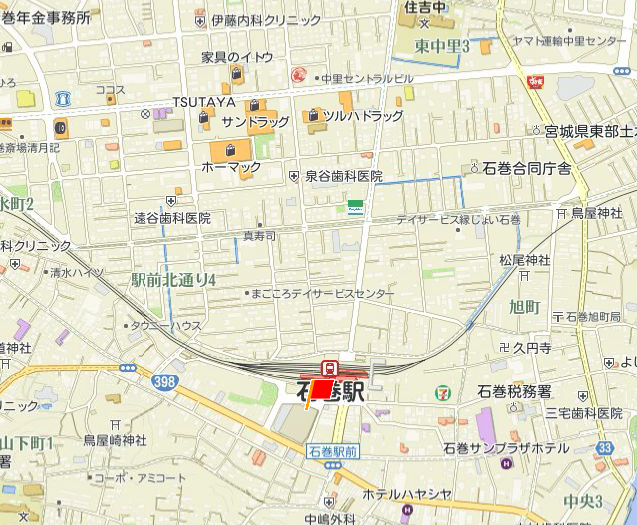 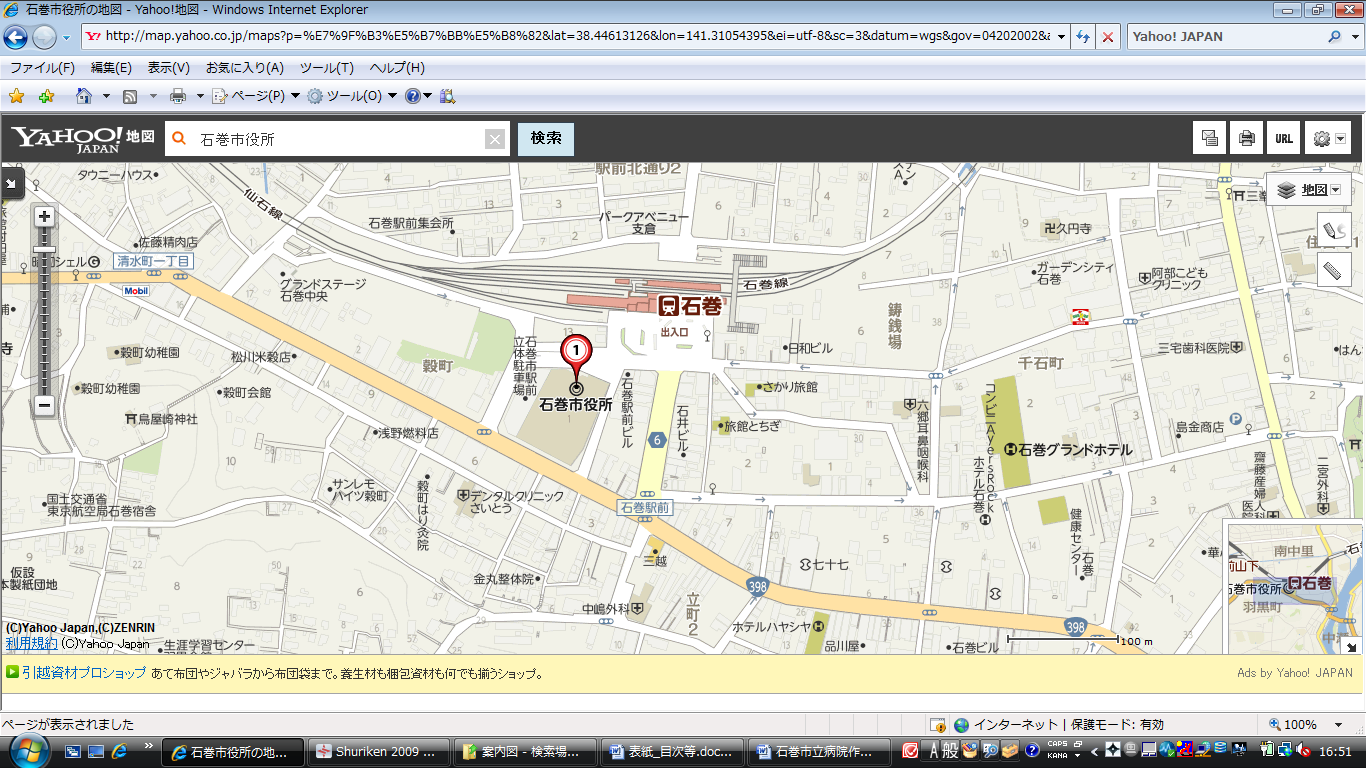 建  築  地建  築  地石巻市穀町56-28石巻市穀町56-28石巻市穀町56-28石巻市穀町56-28石巻市穀町56-28石巻市穀町56-28TEL  0225-21-8851TEL  0225-21-8851TEL  0225-21-8851事  務  所事  務  所石巻市立町2-7-5石巻市立町2-7-5石巻市立町2-7-5石巻市立町2-7-5石巻市立町2-7-5石巻市立町2-7-5FAX  0225-94-7257FAX  0225-94-7257FAX  0225-94-7257最  寄  駅最  寄  駅